Rotary District 7490District Staff MeetingAgendaApril 4, 2016		5:30 pm 	Social		6:00 pm	Call to Order				Flag Salute			AG –Stuart Gold, Park Ridge				Song				AG-Ron Fraoli,Mid-Bergen  				Invocation			AG-Barbara Goll, Pompton Lakes 				Introductions			COS Pat GallagherPDG’s, Bill Rupp, Gloria Counselor, Joe Laureni, Dominic Jengo, Raj Bhatia, Bonnie Sirower, Peter Wells, PRID Ray Wells, DGE Stephen Jarahian, DGN Jim Boyer, DGND Nikki Mederos		6:10 pm	Club Central				Membership Seminar		 PDG Bonnie SirowerApril 27th  webinar on membership at 7PM  contact PDG Barry Kroll at BarryKroll@aol.com to register.			6:20 pm	District Assembly	               DGE Steve JarahianMay 21st  8:30AM to 11:30AM at Bergen Community College serving coffee/bagels for all incoming officers  and to approve the district budget.		6:25 pm	Walter D Head Presentation				President’s Ball 							WDH Plaques & Ads   		Judy MessineoWDH Plaques – please be sure to contact Judy and order early so that you may present these awards to your Presidents at the Ball on May 18th.  Deadline for submission is April 30th to assure plaques will be available that evening.President Ball – Judy had given forms to advertise in the ad journal for the Ball – please support your President and the district. Deadline for submission is April 30th and email Judy at bergentravel@optonline.net.		                             WDH Golf Outing   		PDG Bill RuppMay 10th outing at the Ballyowen – the cost for the golf and food or spa treatment and food is $325.  Also selling raffle tickets at $20 each or for a book of 5 at  $100. To support our scholarship fund – the drawing will be held at the golf outing and winner need not be present.   Contact any board member of the Walter D Head Foundation for your ticket.				6:35 pm	Banner Exchange		DGE Steve JarahianJune 22 at 6:30PM – Il Villaggio on Route 17 North in Carlstadt   Cost is $115 per person or a table of 10 for $1100.  Contact Rotary club of Bergenfield-Dumont or Judy Messineo for further details.                             6:40 pm              Baltimore Conference		PDG Dominic JengoBus is departure time 12PM from Stephan Co. 100 West Hunter Avenue, Maywood and cars can be kept in a secured parking lot for your convenience.  Cost is $100 and contact PDG Dominic for reservations.Special announcementsLisa – Jersey City Rotary – save the date of August 6 for the food truck festival – music/food vendors and looking for volunteers.Joe – Paterson beefsteak at Brownstone $70 on April 5th including tricky tray and comediansPeter – Paterson Rotary at the Paterson Museum on April 17th - $25 for a hot dog social from 1 to 4:30PMBergen Community – April 6 from 12-2PM pasta dinner to raise funds for the Englewood church fire.Rotary MomentsPRID Ray spoke about his experience in Tasmania and planting and dedicated a tree in the name of Paul HarrisDGE Steve spoke about the gift of lifePDG Dominic spoke about his experience with polio plus inoculations in IndiaDGN Jim spoke about gift of lifeDGND Nikki spoke about the gift of lifeJim spoke about gift of lifeJudy spoke about the student exchange experienceLois spoke about the Kenya project6:50 pm	Dinner – Buffet Style		7:30 pm	Governor’s Address		DG Peter Wells	DG Peter expressed a special  thank you for all giving him a wonderful and successful year.  We have increased membership and contributions to the Foundation and how we have made a difference to Rotary and the people in our communities.   With 1300 Rotarians in our district we have done an outstanding job and now encourages  us to increase our membership even more to share the good works.Few reminders to save the dates and be supportive to the upcoming events:   Banner Exchange June22, Presidents Ball May 18, WDH golf outing May 10th.		8:10 pm	Four Way Test			AG  Bob Bustard,Park Ridge	 Next Meeting May meeting canceled June 6th next staff meeting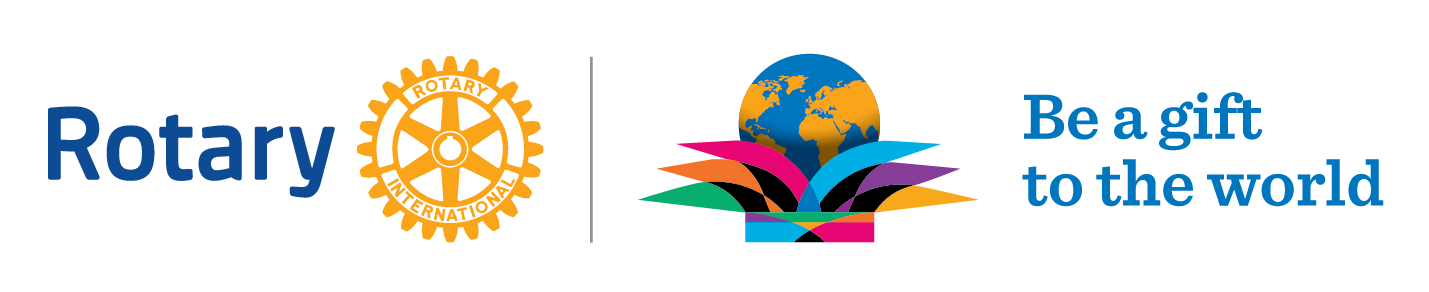 